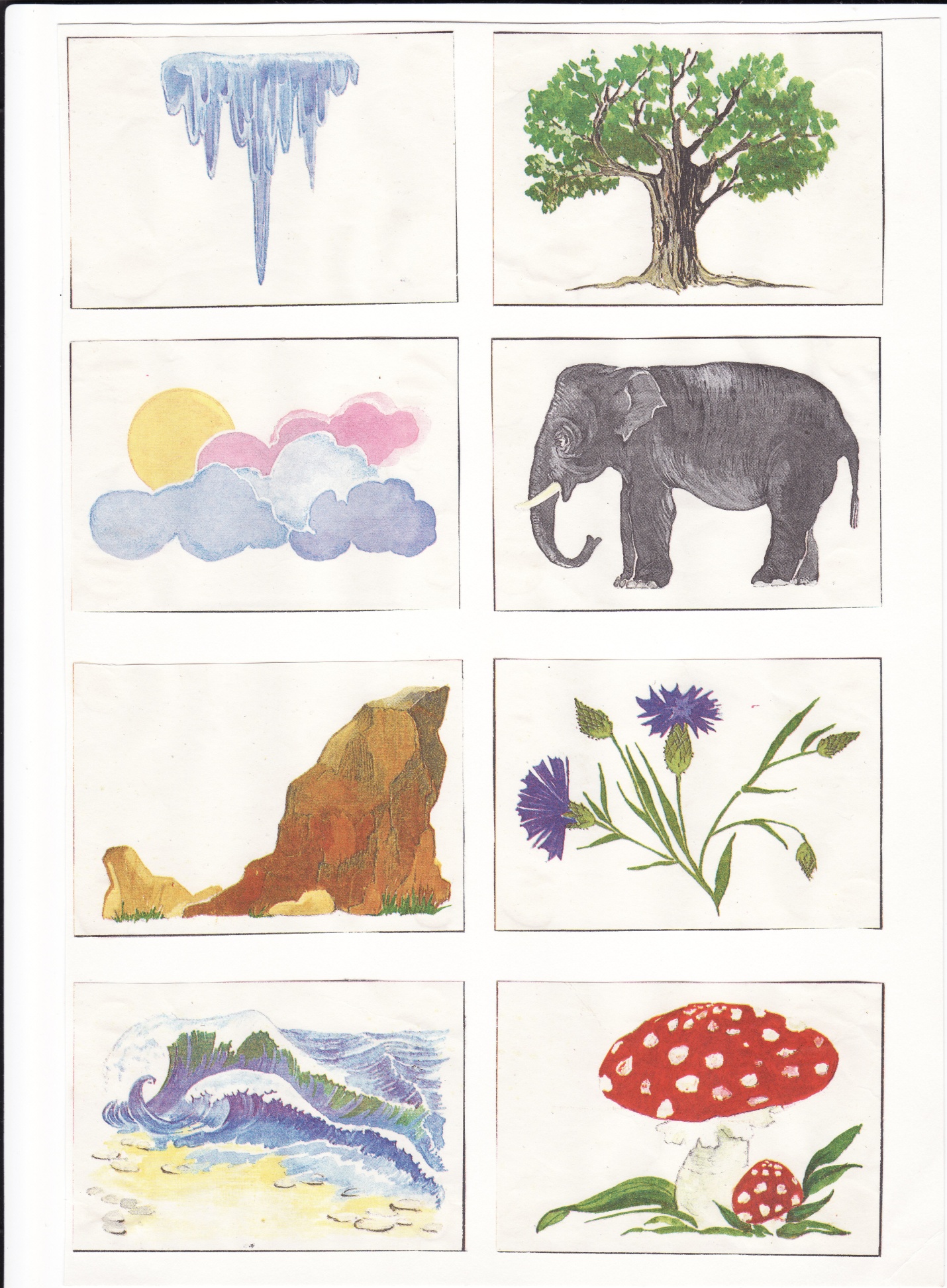                                                    Рисунок 1